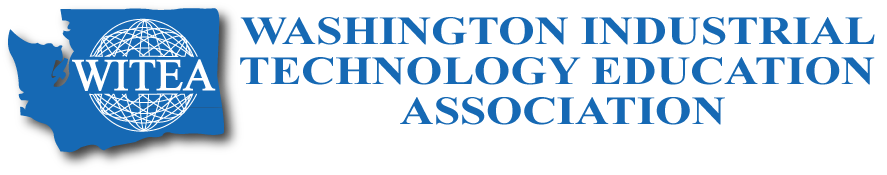 11/21/17REGISTRATION FORMWITEA Spring Conference  “Get Your STEM On”  March 8-10, 2018Wenatchee Center, 201 North Wenatchee Avenue, Wenatchee WA 98801REGISTRATION FORMWITEA Spring Conference  “Get Your STEM On”  March 8-10, 2018Wenatchee Center, 201 North Wenatchee Avenue, Wenatchee WA 988011.  REGISTRANT Information (please type or print clearly)Name	District	School	Work Address	City/State/ZIP	Work Telephone	Work Email	Home Address	City/State/ZIP	Cell	Personal Email	Preferred Mailing Address		Home		Work2.  Registration Fees	ADVANCE	LATE/ONSITE	Thru 2/28/18	After 2/28/18All registration fees include WITEA dues.If you aren’t sure if you are a current WA-ACTE member,please email taa@wa-acte.org WA-ACTE Members	$280			$330	(Must have an expiration date of 4/30/2018 or later) Non-Members or Renewals	$355			$405 Student	$10				$10 Guest Banquet Tickets	$40				$40International Technology & Engineering Educators Association ITEEA Membership	$80 Professional (optional)Deadline for Advance Registration is February 28After March 2 Register Onsite3.  Payment SummaryRegistration	$	+ITEEA Membership (optional)	$	+Additional Banquet Tickets	$	=Total Amount Due	$	4.  Method of Payment Check/Money Order (Made Payable to WITEA) Purchase OrderPO#	Credit Cards Must Register Online – Go to:https://www.regonline.com/2018witeaspringconference5.  SEND TO:Mail to:	WITEA Spring Conference	PO Box 315	Olympia WA 98507-0315Fax to:	360-357-1491Phone:	360-786-9286Email:	fdc@wa-acte.org (hotel information)	taa@wa-acte.org (registration information)	http://www.witea.net (WITEA Website)Policy: WITEA Spring Conference, Wenatchee Convention Center, March 8-10, 2018.  Advance registration through February 28, 2018.  Late registration after February 28, 2018.  Registration ends March 2, 2018.  After March 2, 2018, please register onsite at the Wenatchee Convention Center.  When your registration is submitted you are registered for the conference and are subject to the cancellation policy.  The registration form and payment or purchase order must be received no later than March 2, 2018.  Email taa@wa-acte.org with any cancellations or substitutions by March 2, 2018.  Substitutions: Substitutions will not be accepted unless received in writing from the original registrant by March 2, 2018.  Registrants unable to attend may send a substitute.  A letter from the original registrant authorizing the substitution must be emailed to taa@wa-acte.org or faxed to 360-357-1491 by March 2, 2018.  Cancellations: A $100 cancellation fee (per person) will be charged on purchase orders and for all refunds requested in writing by March 2, 2018.  Request for refunds must be submitted in writing to taa@wa-acte.org or faxed to 360-357-1491.  No refunds will be issued after March 2, 2018.  No-shows will be charged the full amount.  All requests must be made in writing.  Dues are individual, non-transferable, and non-refundable.  Tickets are non-refundable after meals have been confirmed with hotel and/or convention center.  Service fees are non-refundable.  Any refunds will be issued by check.Policy: WITEA Spring Conference, Wenatchee Convention Center, March 8-10, 2018.  Advance registration through February 28, 2018.  Late registration after February 28, 2018.  Registration ends March 2, 2018.  After March 2, 2018, please register onsite at the Wenatchee Convention Center.  When your registration is submitted you are registered for the conference and are subject to the cancellation policy.  The registration form and payment or purchase order must be received no later than March 2, 2018.  Email taa@wa-acte.org with any cancellations or substitutions by March 2, 2018.  Substitutions: Substitutions will not be accepted unless received in writing from the original registrant by March 2, 2018.  Registrants unable to attend may send a substitute.  A letter from the original registrant authorizing the substitution must be emailed to taa@wa-acte.org or faxed to 360-357-1491 by March 2, 2018.  Cancellations: A $100 cancellation fee (per person) will be charged on purchase orders and for all refunds requested in writing by March 2, 2018.  Request for refunds must be submitted in writing to taa@wa-acte.org or faxed to 360-357-1491.  No refunds will be issued after March 2, 2018.  No-shows will be charged the full amount.  All requests must be made in writing.  Dues are individual, non-transferable, and non-refundable.  Tickets are non-refundable after meals have been confirmed with hotel and/or convention center.  Service fees are non-refundable.  Any refunds will be issued by check.